ИНФОРМАЦИЯ О МЕСТАХ ТРУДОУСТРОЙСТВА ВЫПУСКНИКОВ ТЕХНОЛОГИЧЕСКОГО ИНСТИТУТА – ФИЛИАЛА НИЯУ МИФИСтратегически ТИ НИЯУ МИФИ позиционируется как ведущий образовательный центр Северного управленческого округа Свердловской области, обеспечивающий формирование кадрового центра градообразующего предприятия ГК «Росатом» – ФГУП «Комбинат «Электрохимприбор».При этом к основным направлениям взаимодействия ТИ НИЯУ МИФИ и градообразующего предприятия ФГУП «Комбинат «Электрохимприбор» следует отнести:взаимодействие ТИ НИЯУ МИФИ в части образовательного процесса и научных исследований с градообразующим предприятием ФГУП «Комбинат«Электрохимприбор» и удовлетворение его потребностей через совместное формирование образовательных программ и компетенций выпускников;осуществление непрерывной подготовки, переподготовки и повышения квалификации специалистов, обеспечивающей их конкурентоспособность и востребованность на ФГУП «Комбинат «Электрохимприбор»;совершенствование структуры подготовки специалистов с максимальным уровнем удовлетворения потребностей градообразующего предприятия наряду с оптимизацией образовательных программ на основе компетентностного подхода и требований федеральных государственных образовательных стандартов  среднего профессионального образования (далее – СПО).Основными формами сотрудничества ТИ НИЯУ МИФИ и предприятий- работодателей являются:соглашение	о	взаимодействии	ТИ	НИЯУ	МИФИ,	ФГУП	«Комбинат«Электрохимприбор» и ГО «Город Лесной»;договоры о прохождении практик и стажировок;участие в мероприятиях (ярмарках вакансий, семинарах, круглых столах);участие в промежуточной и итоговой аттестации выпускников вуза, в том числе в независимой оценке демонстрационного экзамена по специальностям;участие в подготовке дипломных проектов выпускников;участие в научно-исследовательской деятельности вуза.Основными	работодателями	для	выпускников	отделения СПО  ТИ НИЯУ МИФИ являются	 градообразующее		предприятие	ГО	«Город Лесной» ФГУП «Комбинат «Электрохимприбор» (ГК «Росатом»), градообразующие предприятия Нижнетуринского ГО:  ООО НТЭАЗ «Электрик», ООО Газпром Трансгаз Югорск  Нижнетуринское ЛПУ МГ, Акционерное общество «ТИЗОЛ» и другие.ТИ НИЯУ МИФИ рассматривает процесс трудоустройства выпускников как многоступенчатый, включающий поиск и активизацию контактов с профильнымипредприятиями, удовлетворение заявок предприятий, обратившихся в вуз за помощью в подборе специалистов, помощь студентам в прохождении производственной и преддипломной практики, а также поддерживает контакты с бывшими выпускниками с целью дальнейшего сотрудничества. Постоянная связь с работодателями в значительной мере упрощает решение задачи трудоустройства выпускников. Следует отметить, что большинство студентов во время практик определяются с выбором места будущей работы.Большинство выпускников в первый год после получения диплома призываются на срочную служу, продолжают обучение в ВУЗе и трудоустраиваются 	После прохождения срочной службы выпускники трудоустраиваются:Выпуск 2021: специальность «Технология машиностроения» (срок обучения 3 года 10 мес.) трудоустроены  - 51,7%, специальность «Технология машиностроения» (срок обучения 2 года 10 мес. (включая очно-заочную форму обучения 3 года 10 мес.) трудоустроены -  62,5%; специальность Электронные приборы и устройства (срок обучения 3 года 10 мес.) трудоустроены  - 44,4%.Выпуск 2022: специальность «Технология машиностроения» (срок обучения 3 года 10 мес.) трудоустроены  - 35,2%, специальность «Технология машиностроения» (срок обучения 2 года 10 мес.) трудоустроены -  75%; специальность Электронные приборы и устройства (срок обучения 3 года 10 мес.) трудоустроены  - 33,3%; специальность Оснащение средствами автоматизации технологических процессов и производств (по отраслям) (срок обучения 3 года 10 мес.) трудоустроены  - 62,5%.В ТИ НИЯУ МИФИ постоянно ведется работа по заключению долговременных соглашений с предприятиями по приему студентов вуза на производственную практику.За все время деятельности ТИ НИЯУ МИФИ не поступило ни одной официальной рекламации от работодателей на качество подготовки его выпускников. Пожелания и рекомендации работодателей к отдельным аспектам подготовки выпускников ТИ НИЯУ МИФИ высказываются во время рабочих встреч, «круглых столов» с участием руководителей предприятий и организаций, на проводимых научно-практических конференциях. Эти рекомендации обобщаются, анализируются и учитываются при организации и методическом обеспечении учебного процесса.С целью определения степени удовлетворенности руководителей предприятий, сотрудничающих с ТИ НИЯУ МИФИ, качеством подготовки выпускников, модернизации основных образовательных программ среднего профессионального образования, реализуемых в ТИ НИЯУ МИФИ, было проведено анкетирование представителей работодателя.Руководителям предприятий, сотрудничающих с ТИ НИЯУ МИФИ в вопросах трудоустройства выпускников, была разослана анкета. Анкета заполнялась не на каждого выпускника отдельно, а оценивался их уровень подготовки в целом. Результаты анкетирования представлены в диаграммах.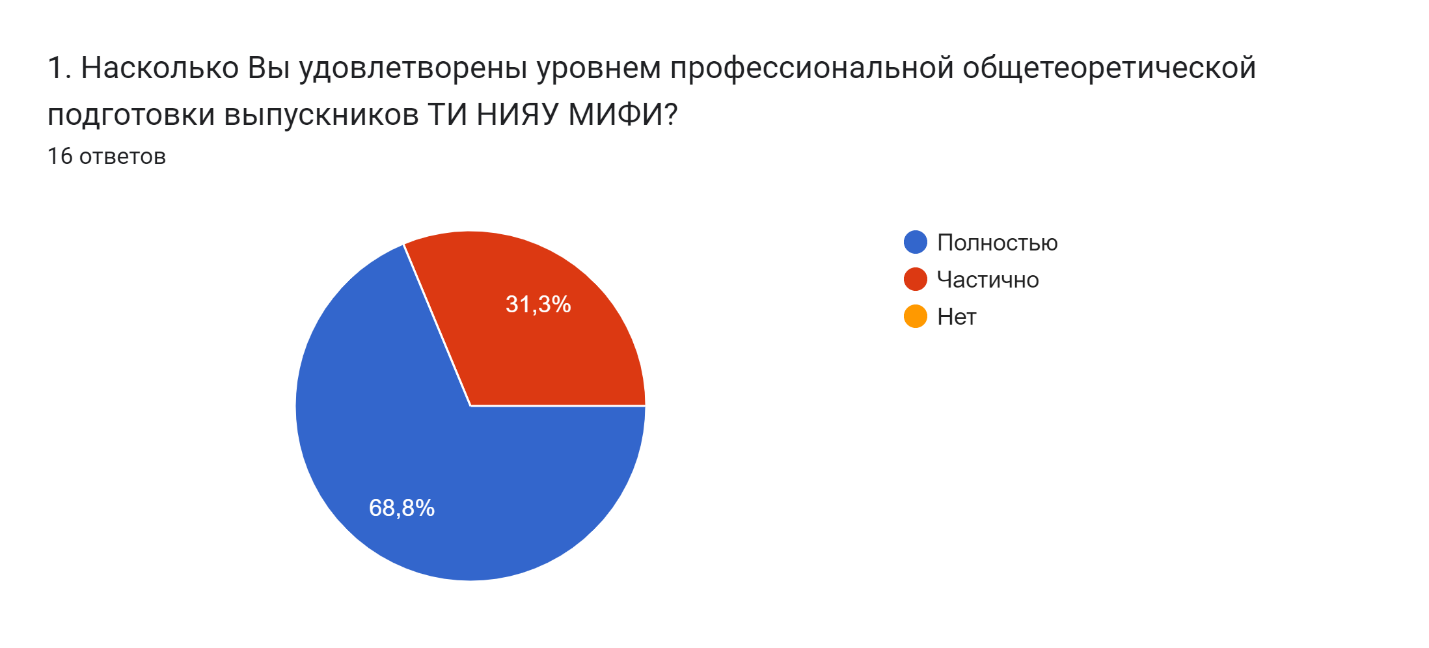 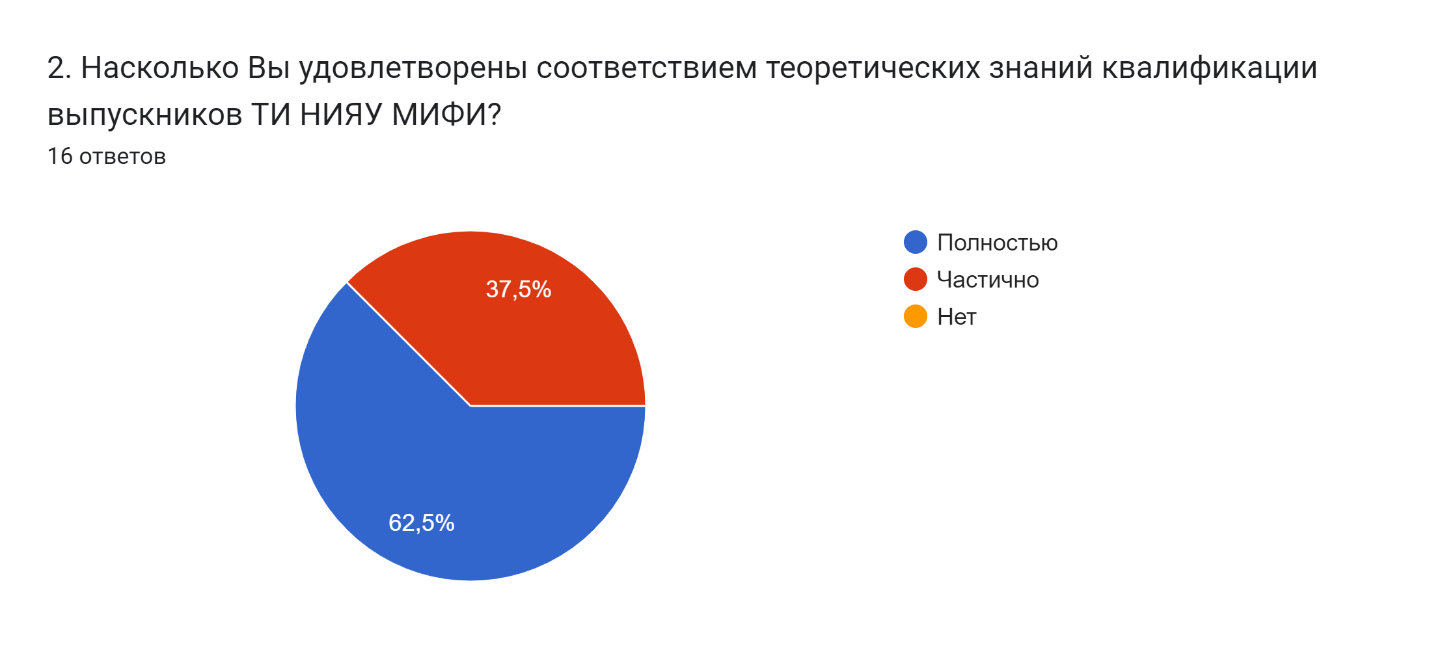 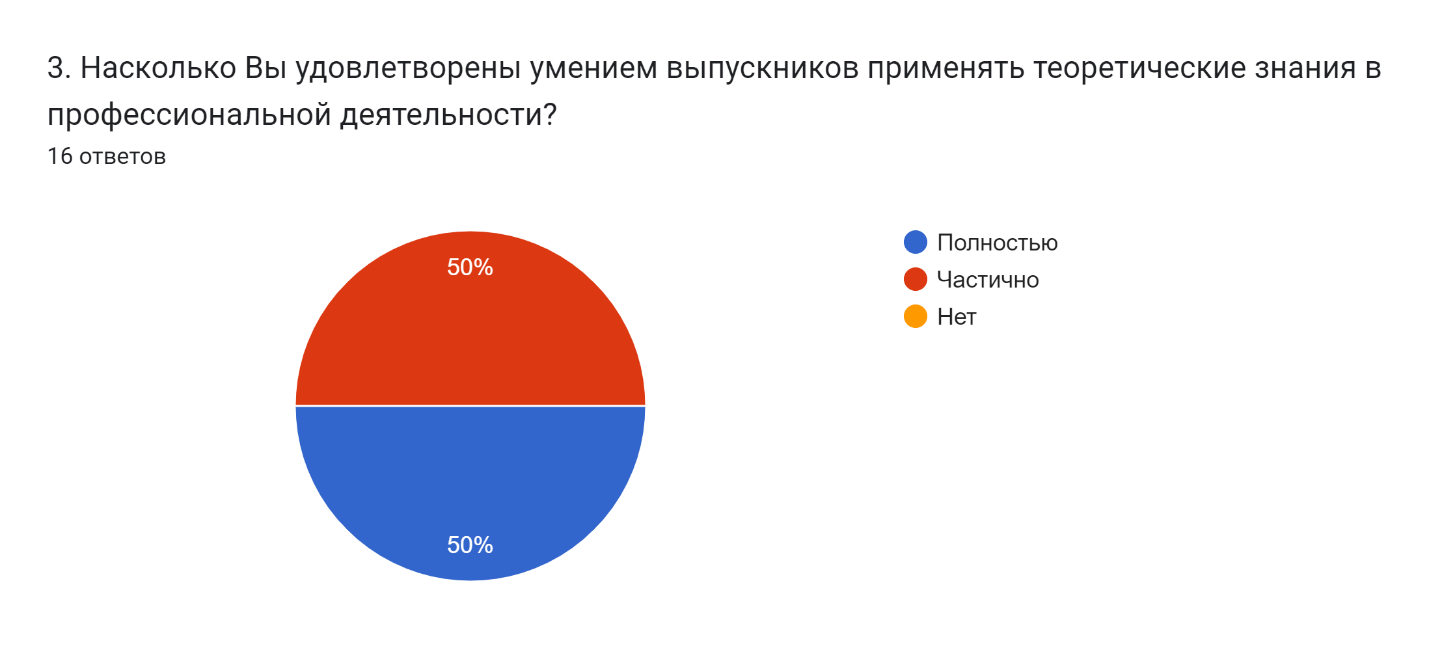 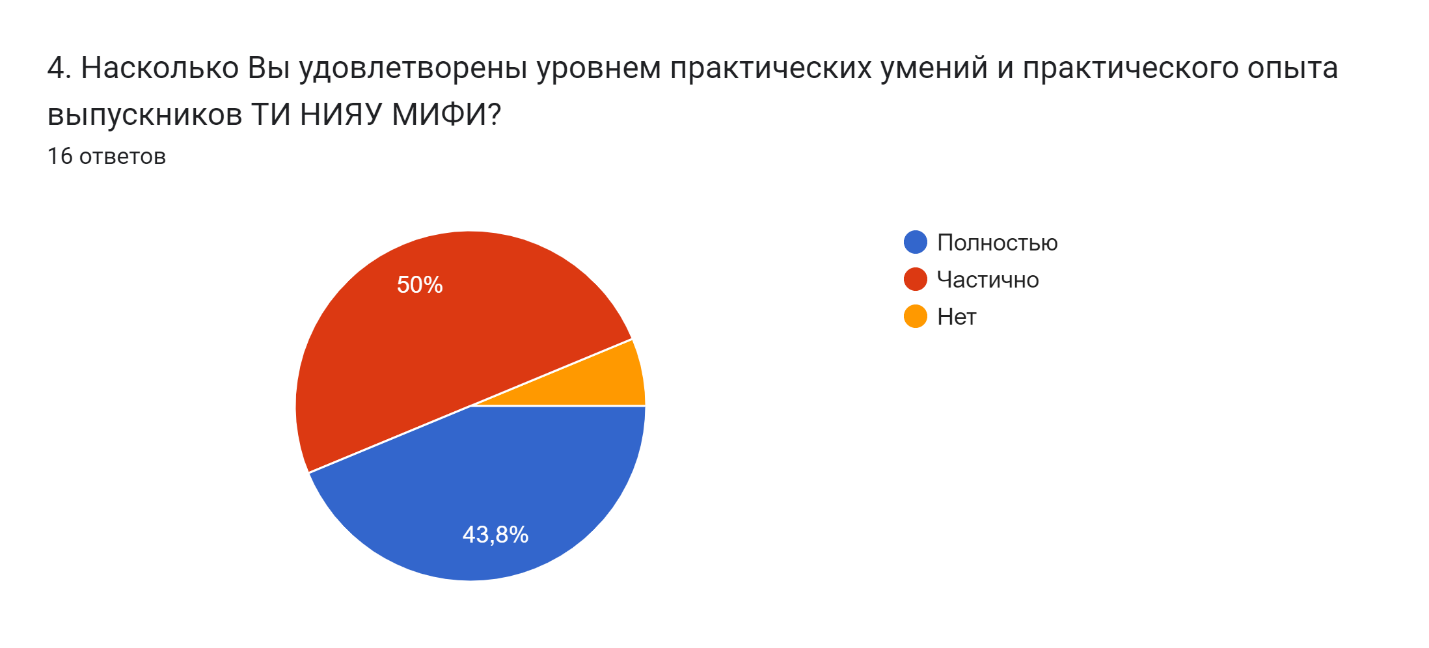 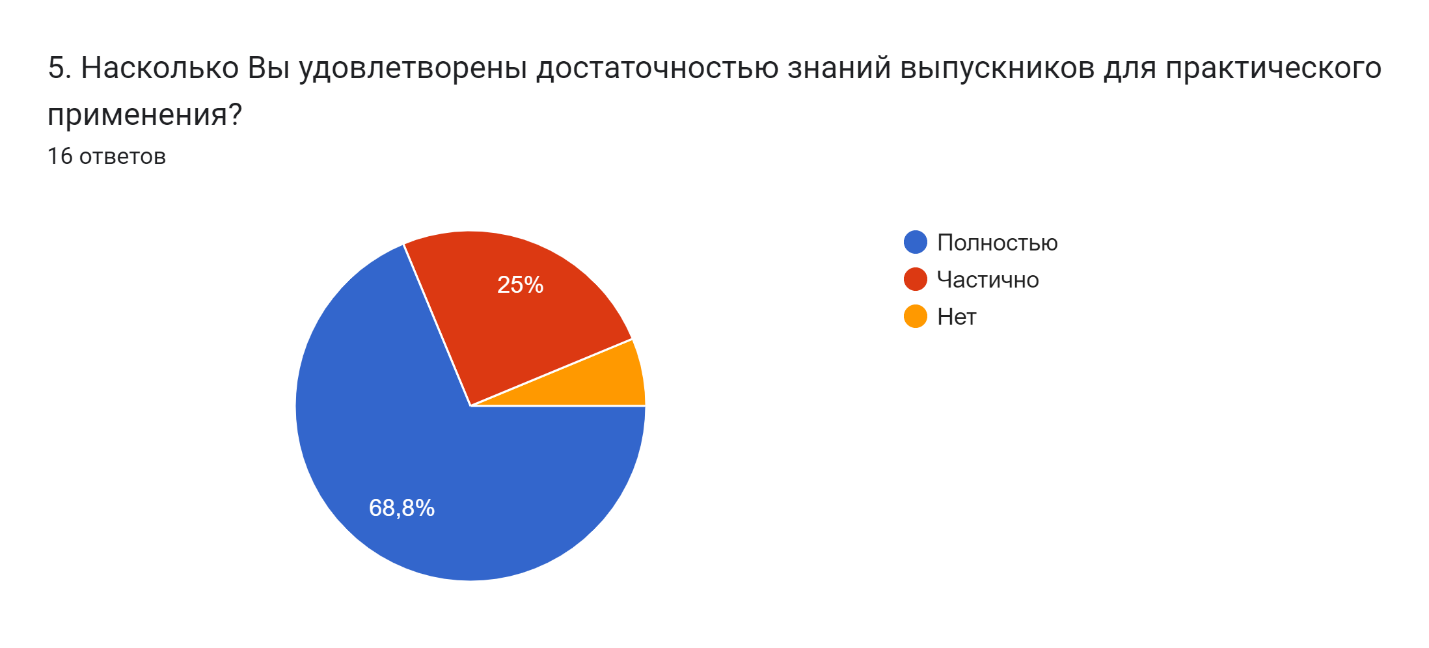 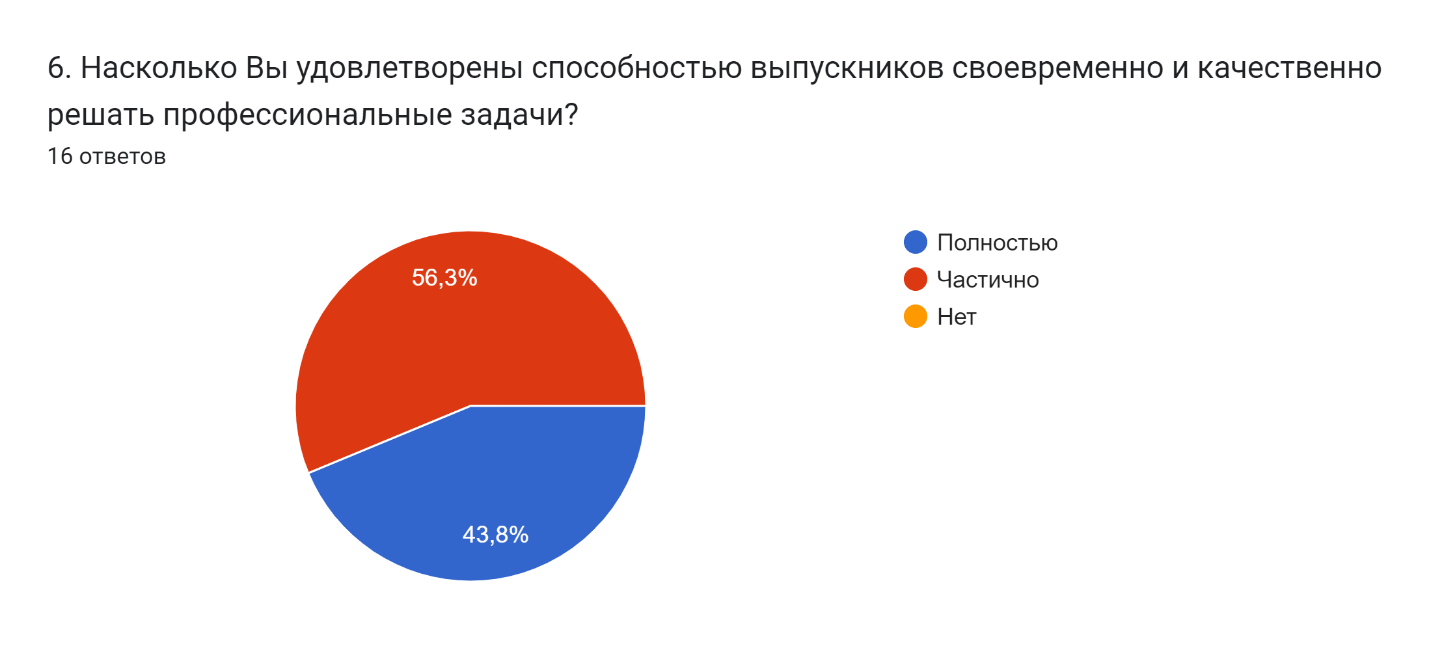 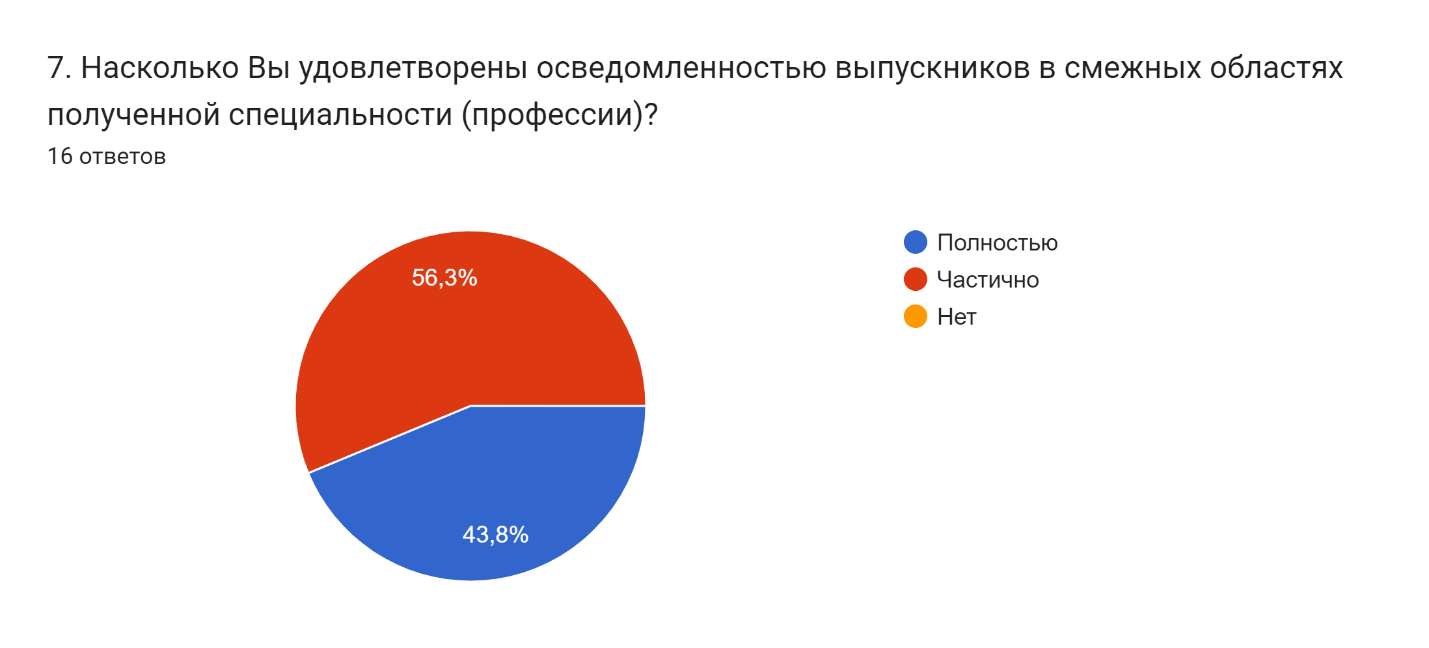 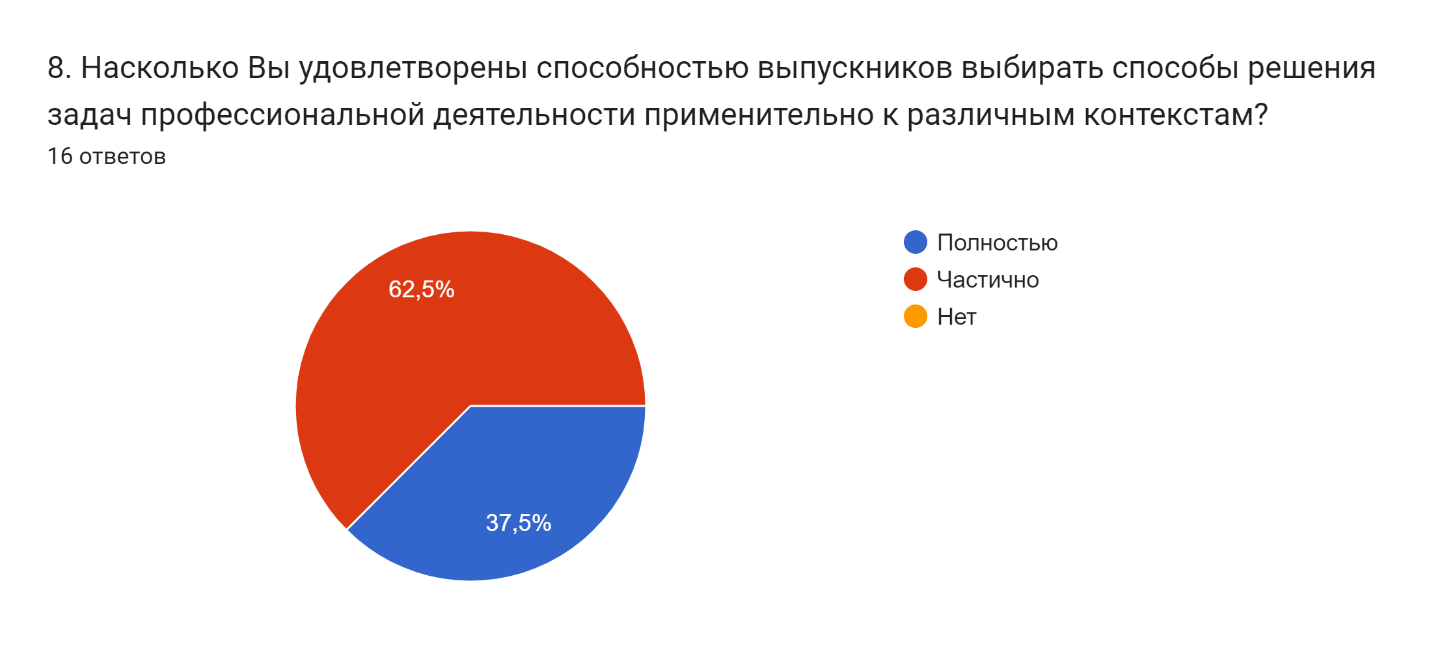 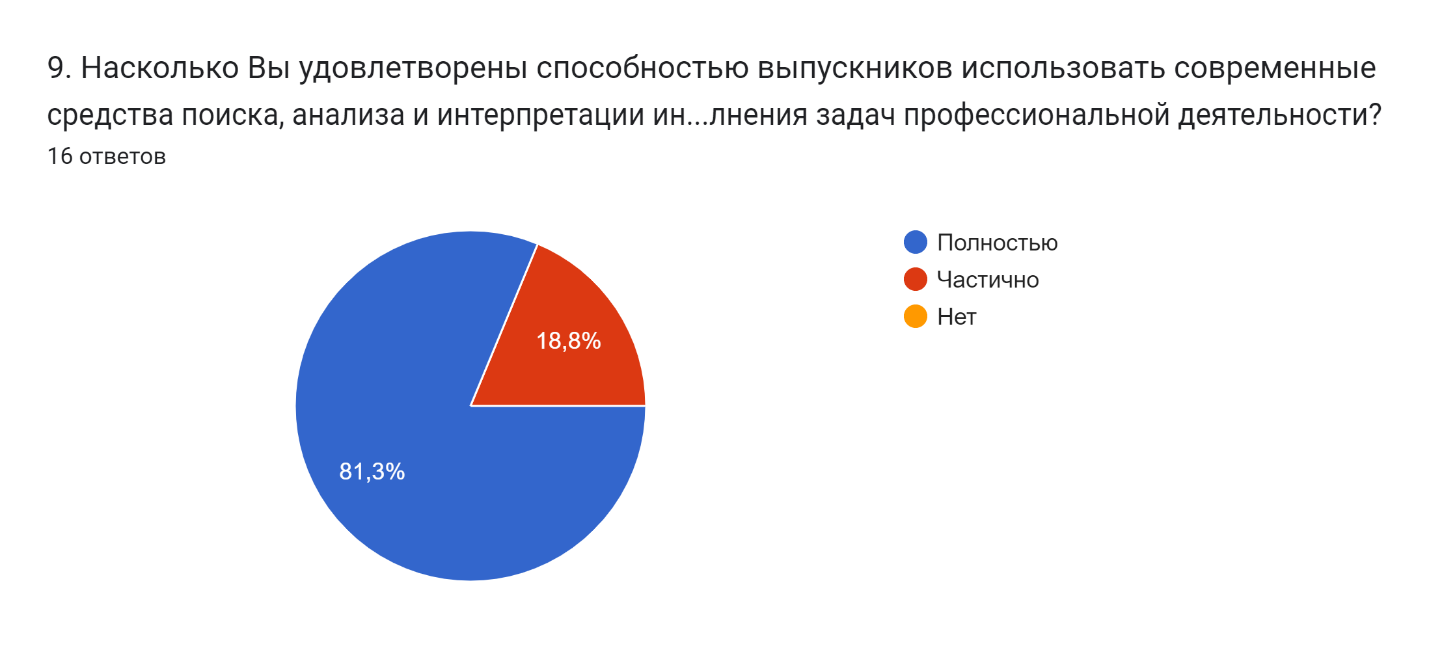 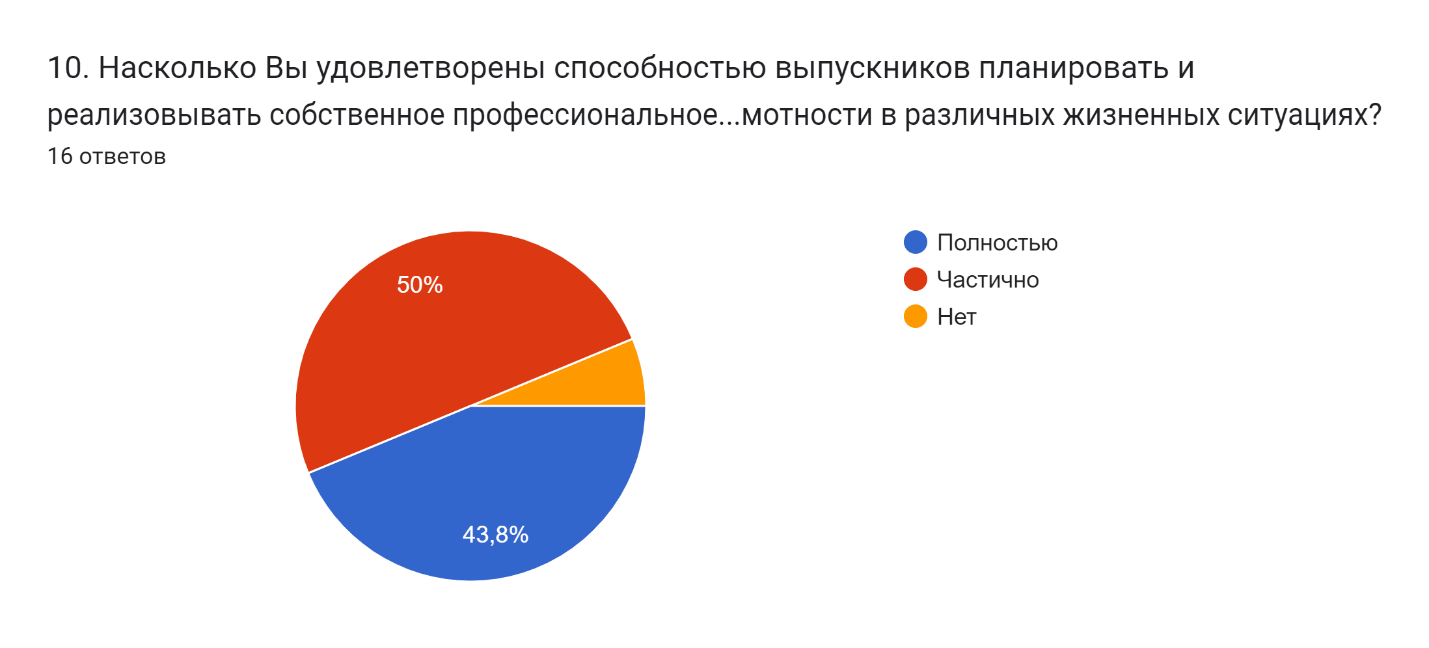 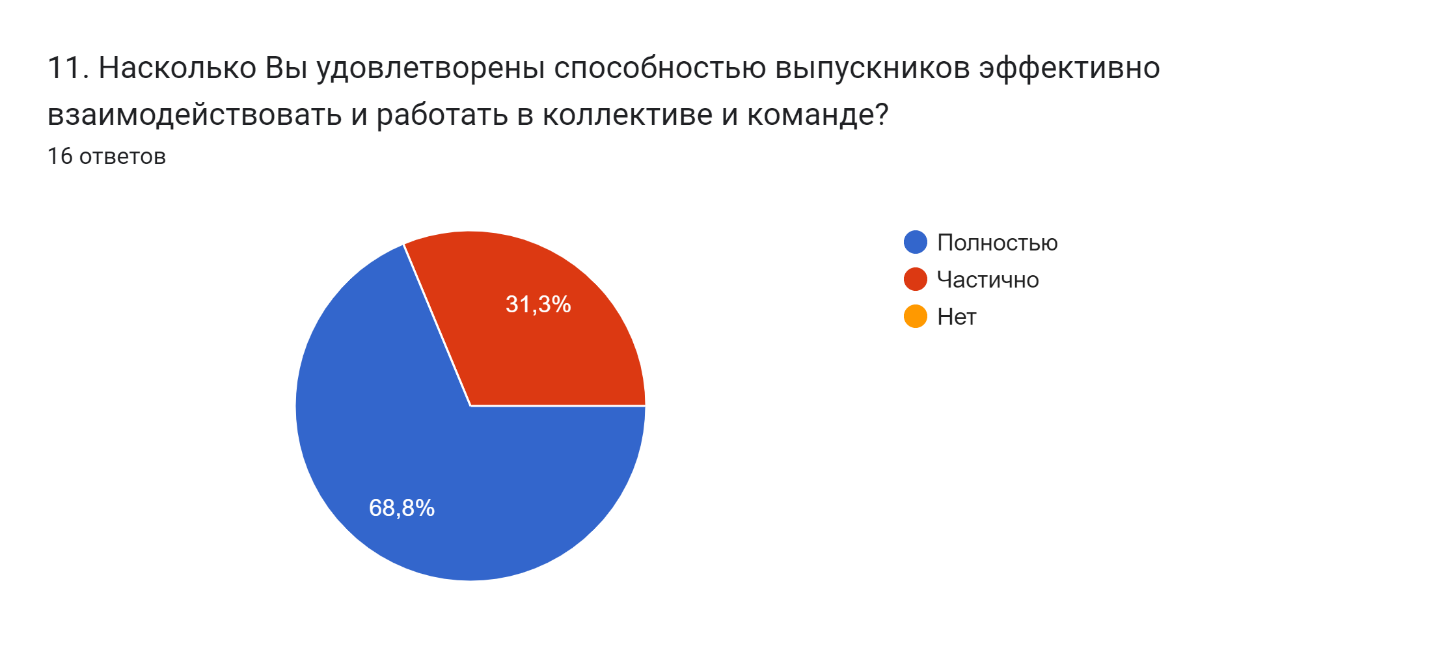 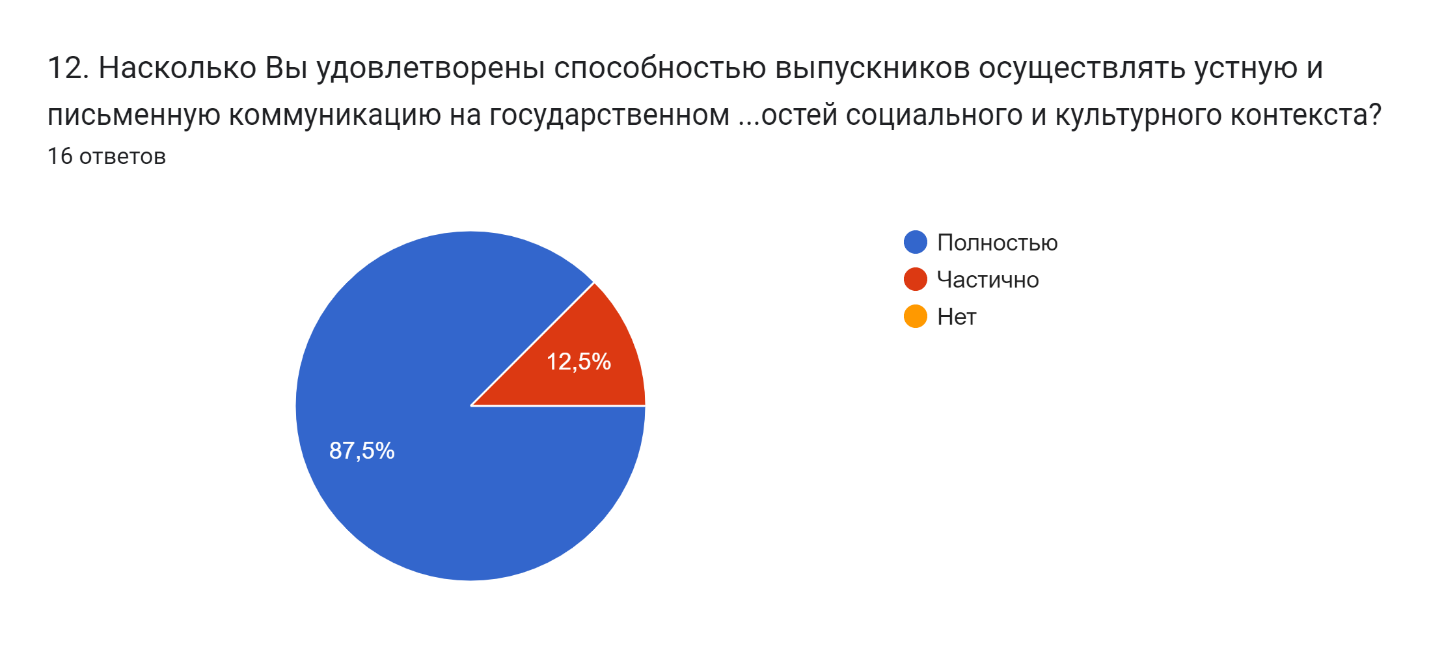 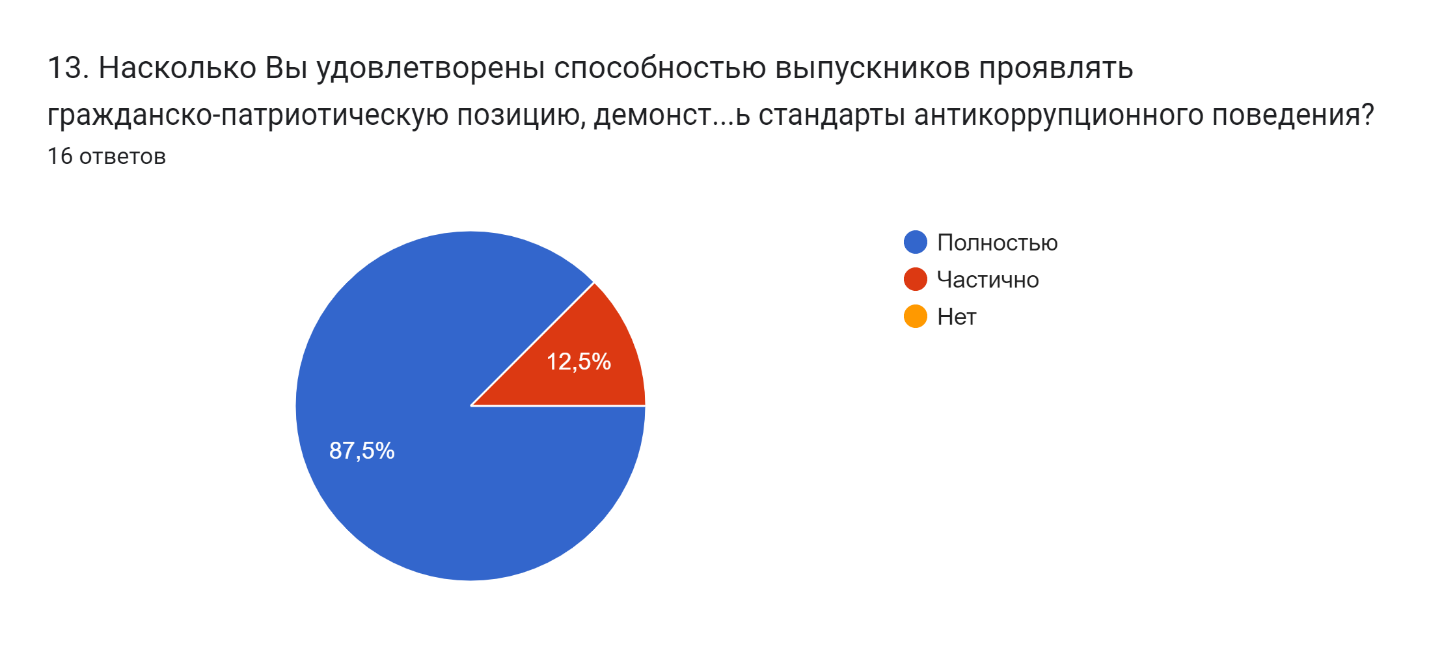 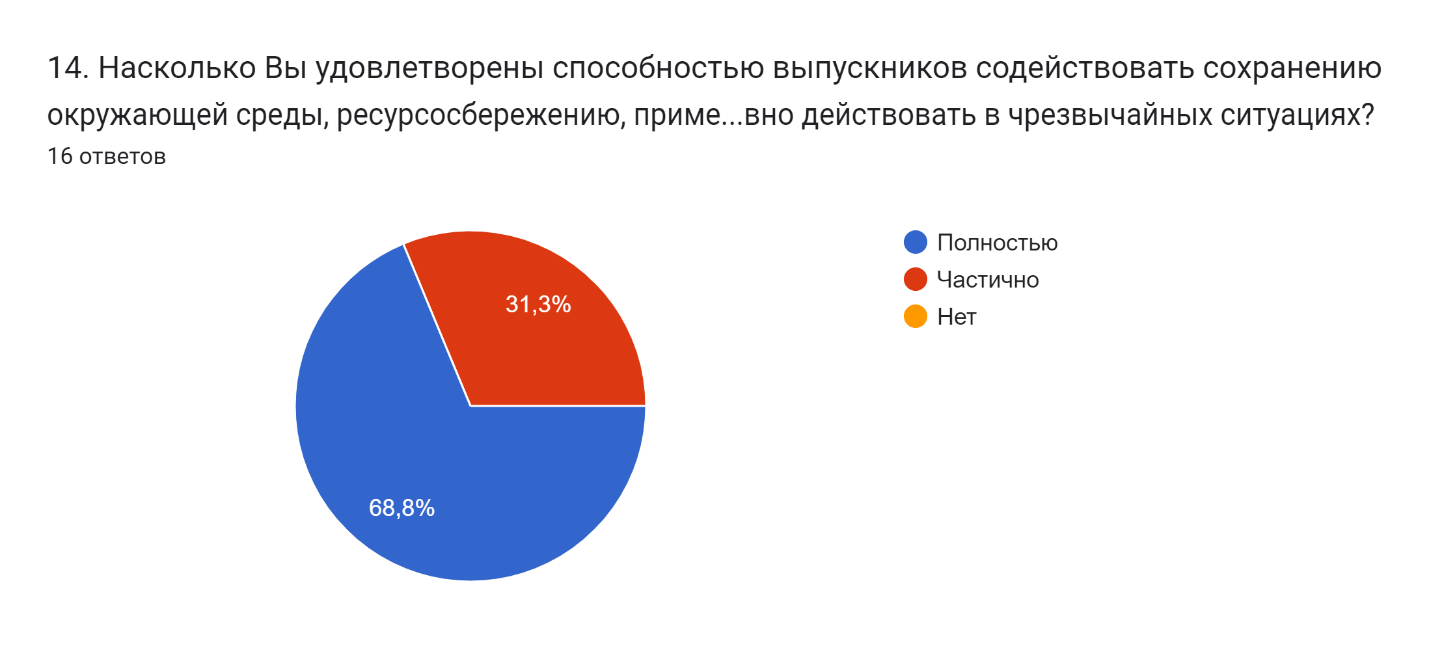 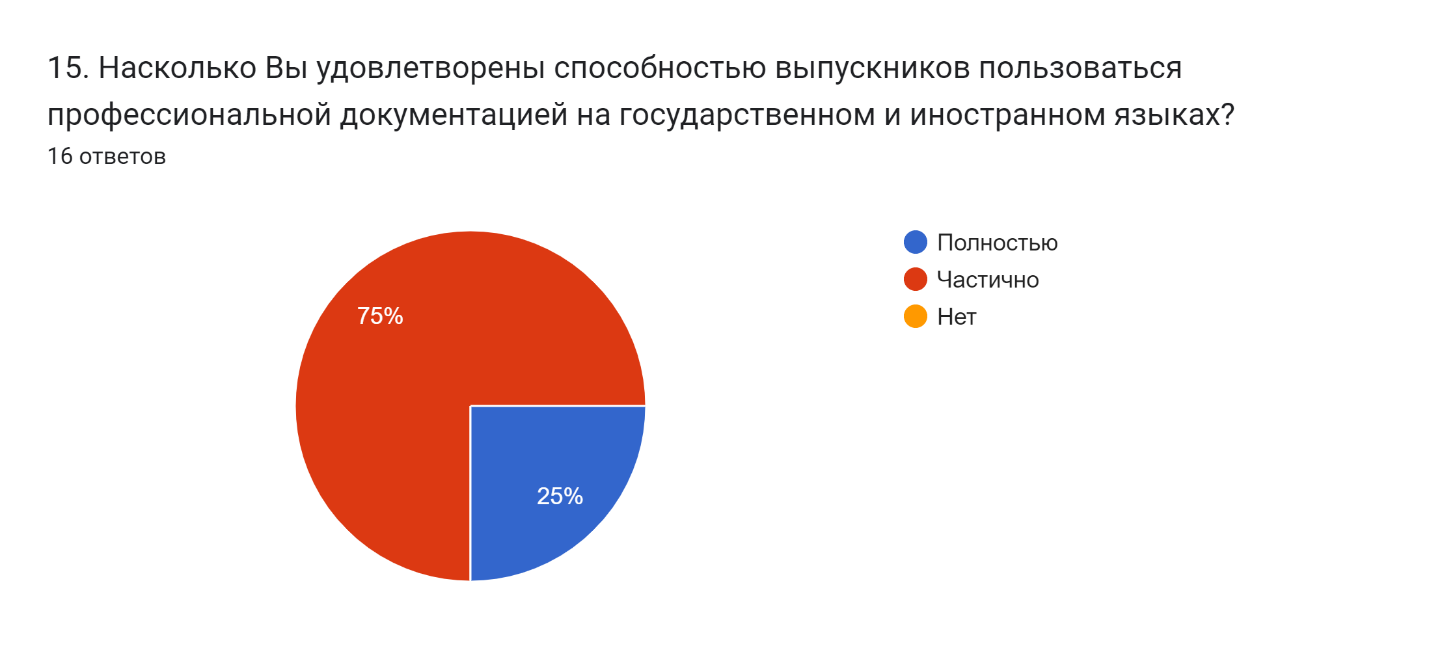 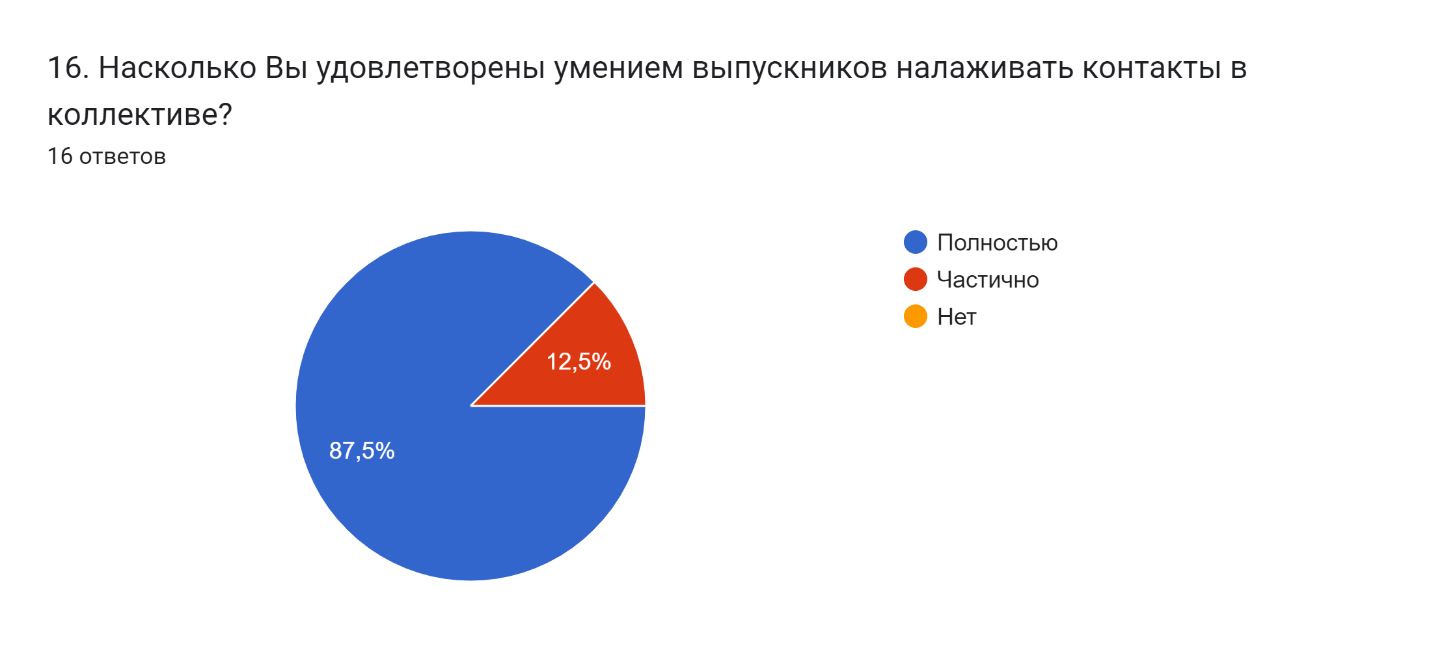 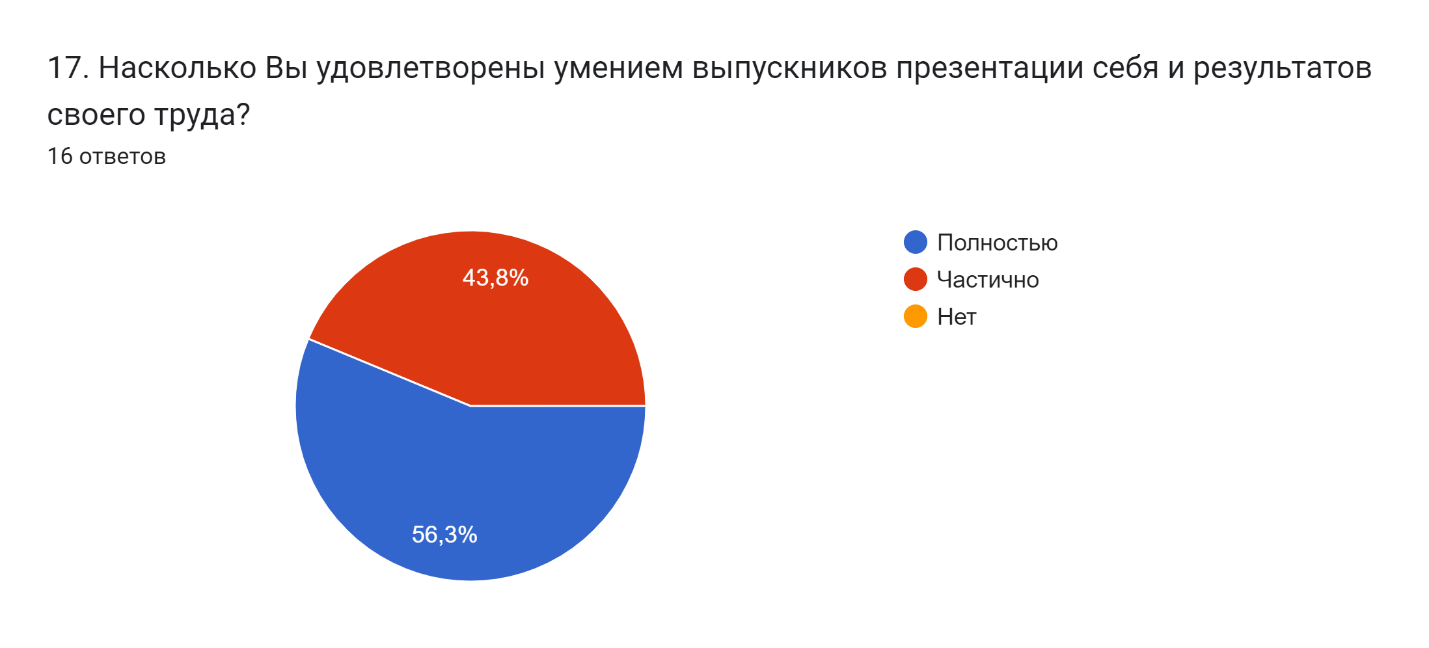 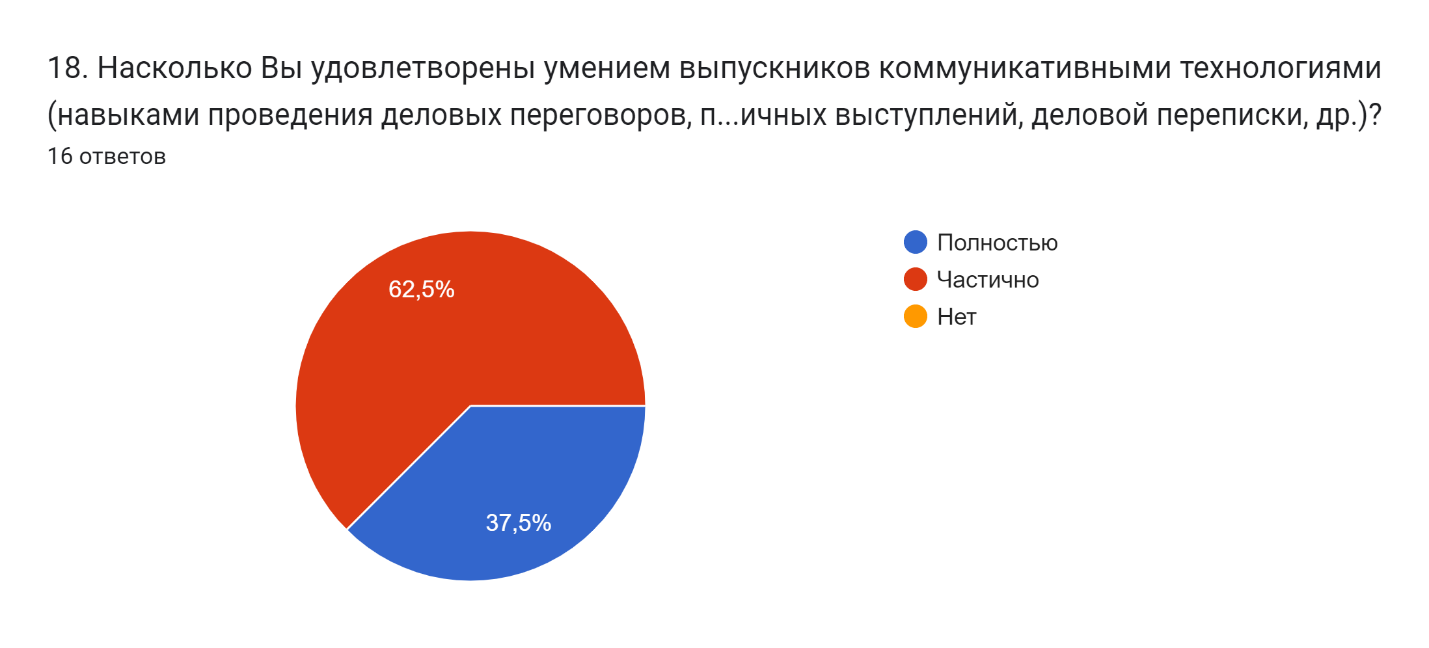 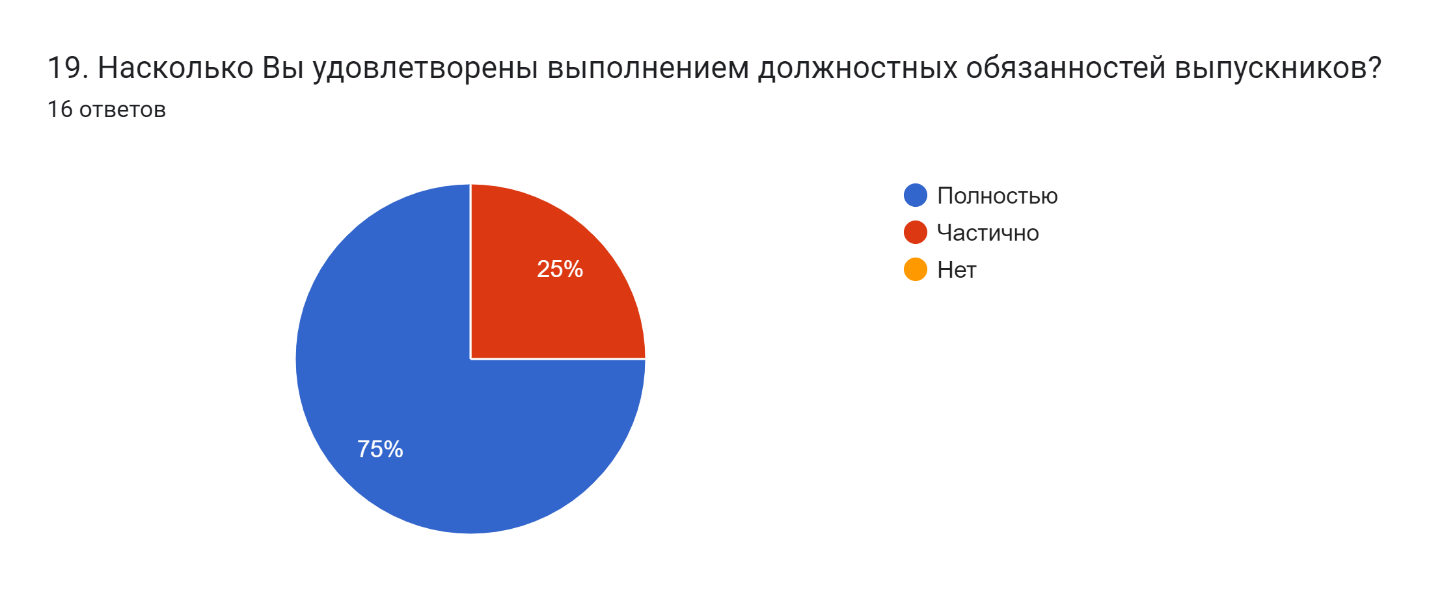 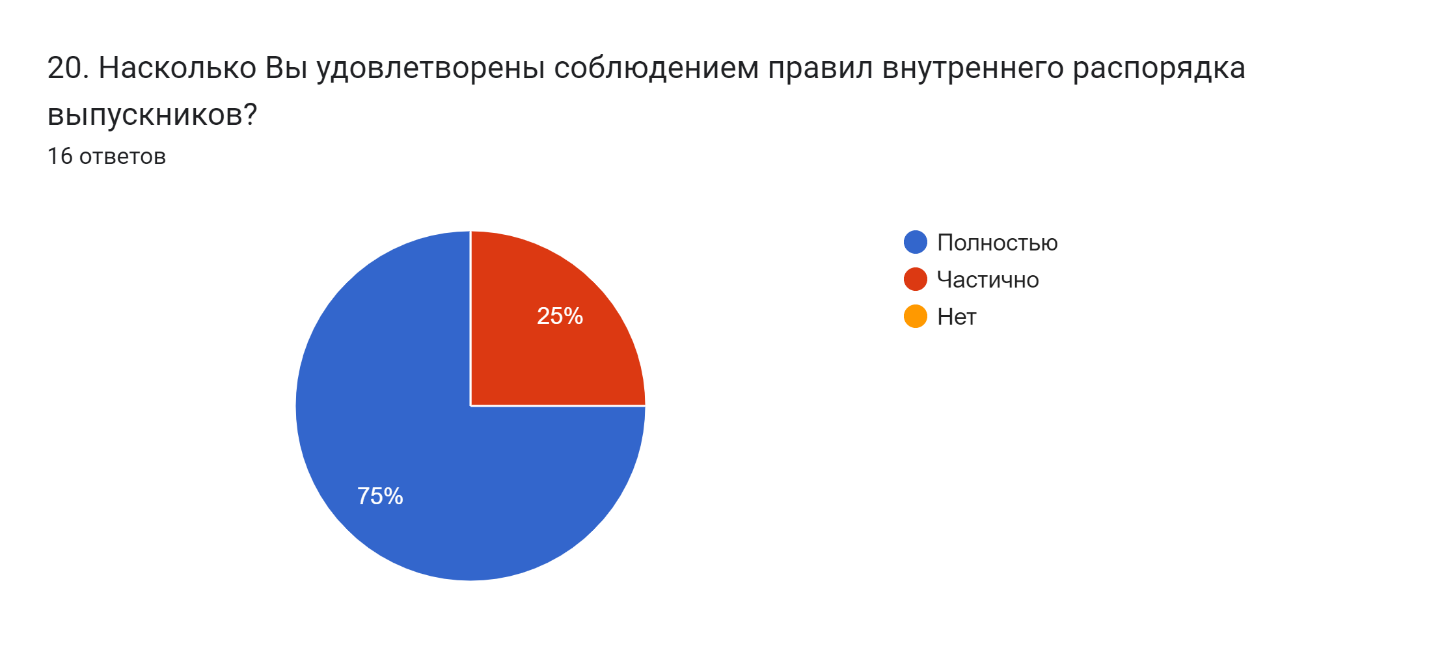 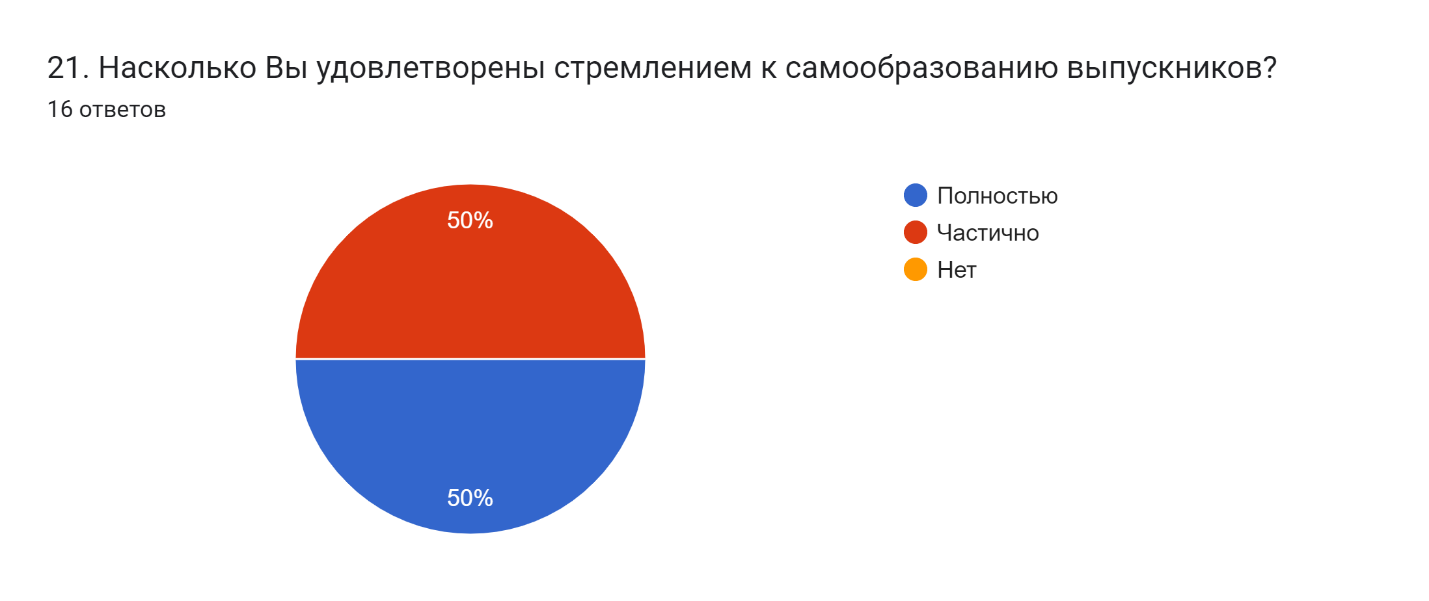 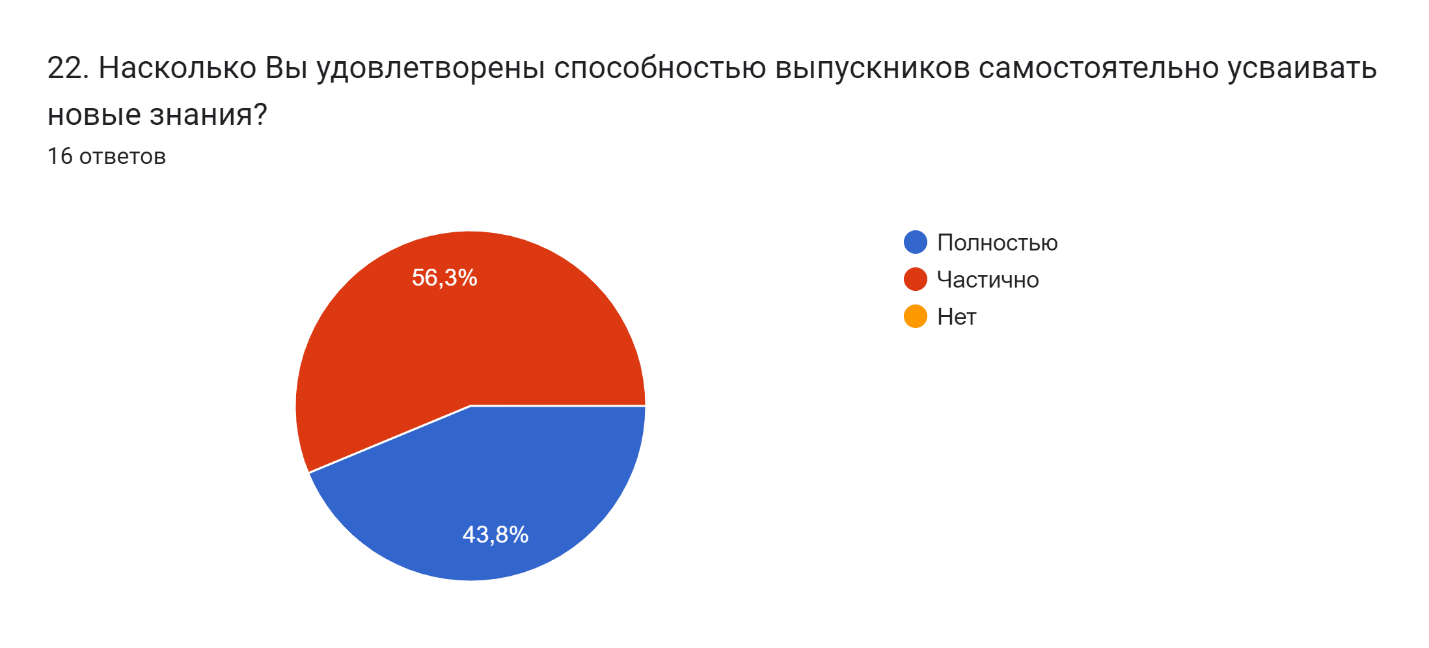 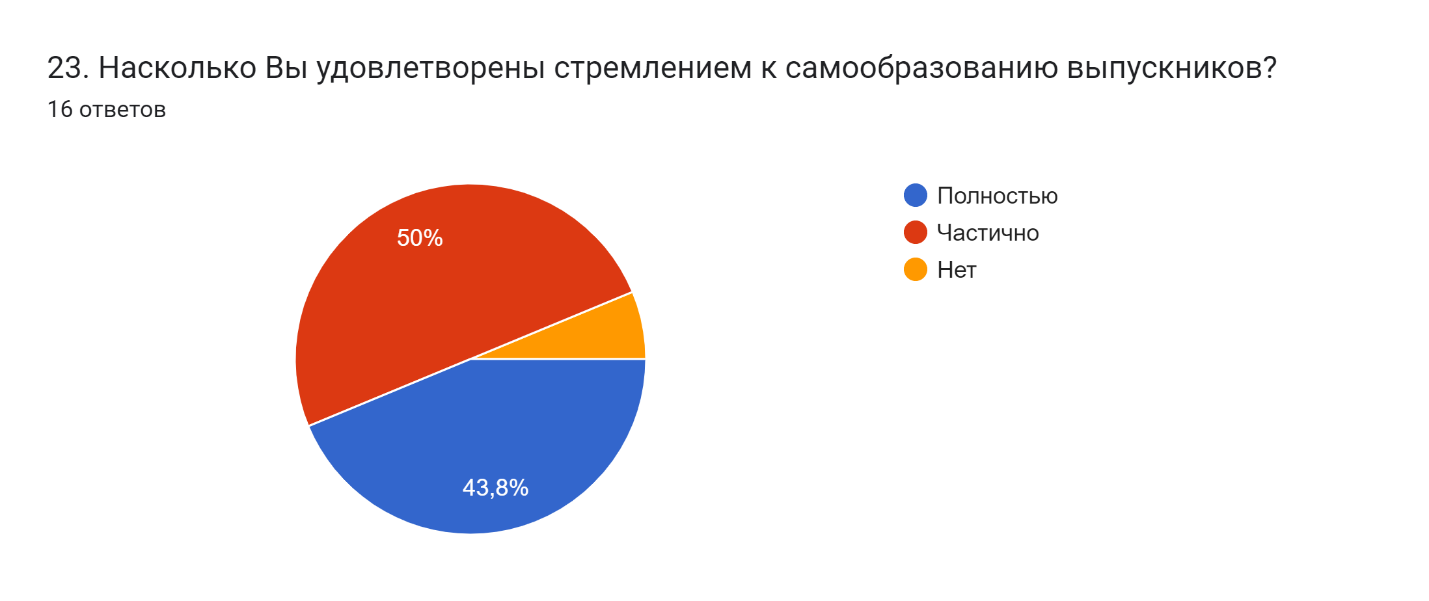 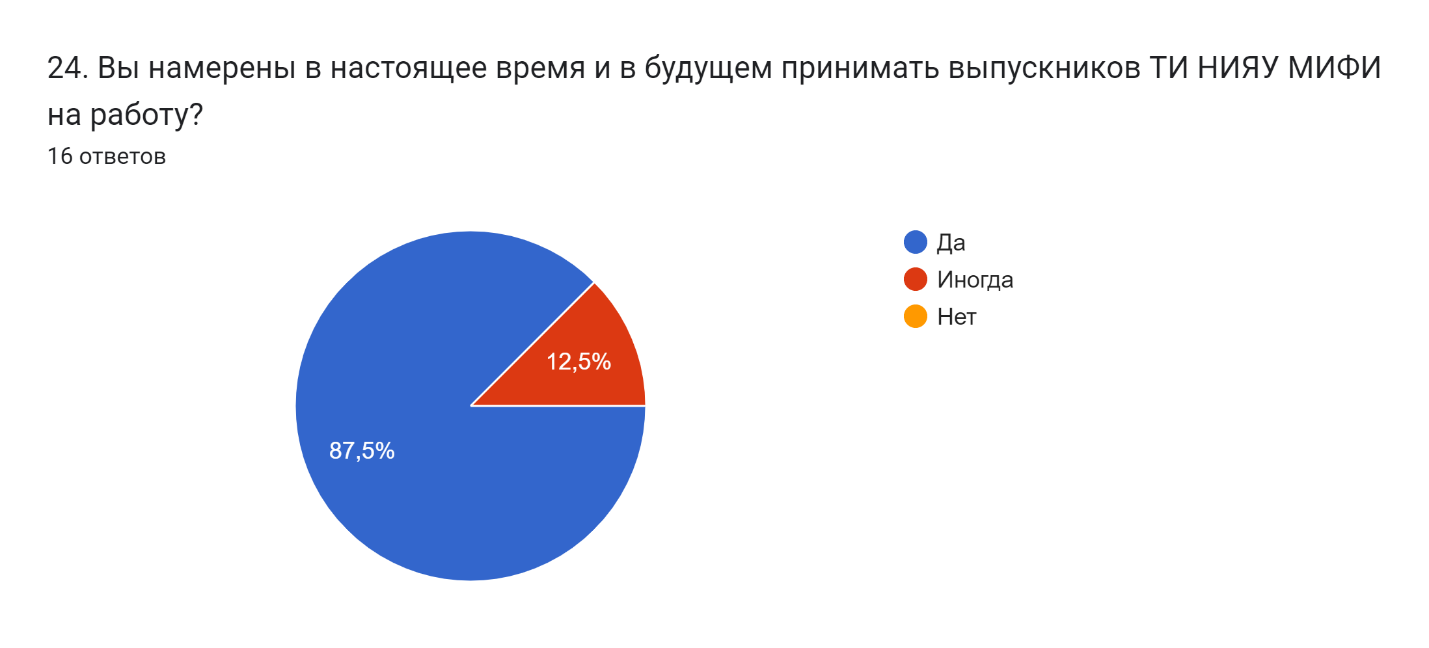 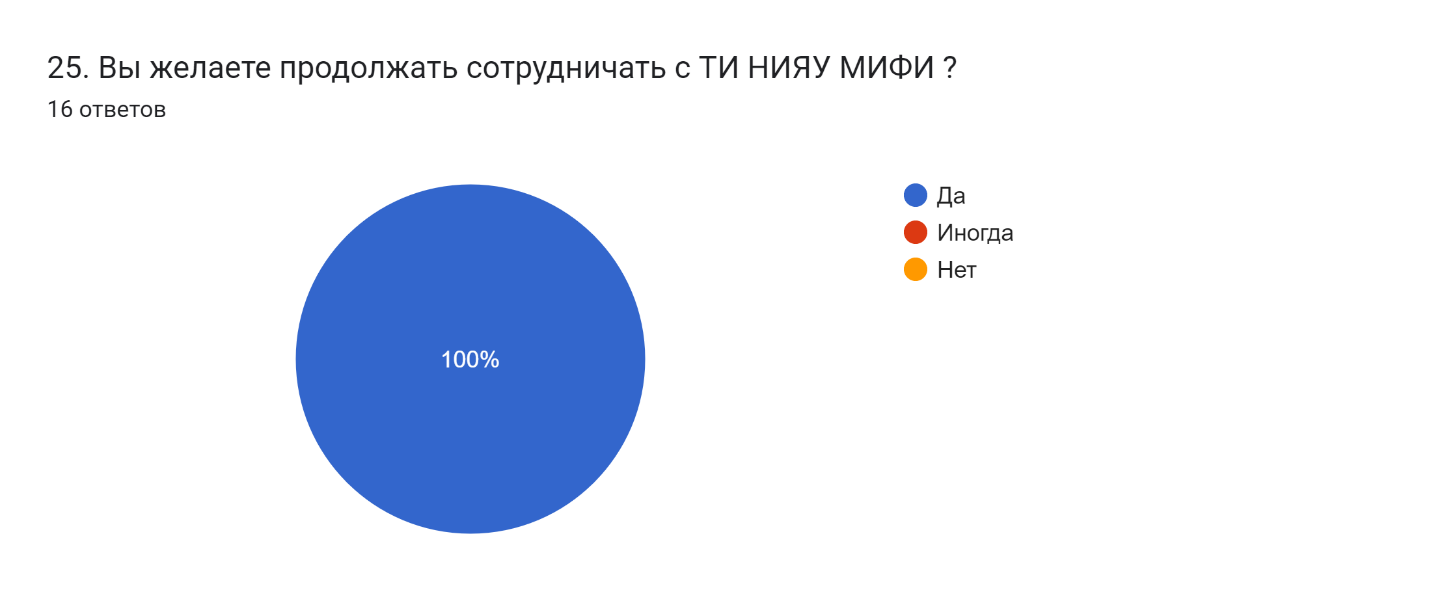 Выводы по результатам анкетирования:Анкетирование представителей работодателей показало достаточно высокий уровень удовлетворенности качеством подготовки специалистов.Большая часть выпускников трудоустраиваются по специальности, либо зачастую сам выпускник принимает решение о трудоустройстве не по специальности.Работодатели достаточно высоко оценивают уровень профессиональной подготовки, отмечая уровень профессиональной общетеоретической подготовки, достаточность знаний выпускников для практического применения, способность работать в коллективе, команде, умение выполнять должностные задачи. Наиболее низкая оценка дана работодателями по части осведомленности выпускников в смежных областях полученной специальности, их способности использовать средства поиска, анализа и интерпретации для выполнения задач профессиональной деятельности.Результаты опроса подтверждают высокий уровень теоретической подготовки и низкий уровень практической. Вместе с тем, по мнению большинства работодателей, именно включение практикантов в производственные процессы существенно повлияет на качество подготовки выпускников. В связи с этим внедрение дуальной системы образования является единственно возможным вариантом подготовки выпускника, отвечающего предъявляемым требованиям.Регулярная организация экскурсий студентов на предприятия, по мнению работодателей, также необходима для повышения качества специалистов.100% от числа опрошенных работодателей желают в дальнейшем сотрудничать с ТИ НИЯУ МИФИ, 87,5% - принимать на работу выпускников отделения СПО ТИ НИЯУ МИФИ, 75% от числа опрошенных работодателей – намерены рекламировать выпускников ТИ НИЯУ МИФИ другим работодателям.СпециальностьПродолжили обучениеПризваны на срочную службуВыпуск 2021Выпуск 2021Выпуск 202115.02.08 Технология машиностроения28,5%14,2%11.02.14 Электронные приборы и устройства38,8%27,6%Выпуск 2022Выпуск 2022Выпуск 202215.02.08 Технология машиностроения28%24%11.02.14 Электронные приборы и устройства36%20%15.02.14 Оснащение средствами автоматизации технологических процессов и производств (по отраслям)37%12,5%Выпуск 2023Выпуск 2023Выпуск 202315.02.08 Технология машиностроения50%6,3%11.02.14 Электронные приборы и устройства38,9%-15.02.14 Оснащение средствами автоматизации технологических процессов и производств (по отраслям)84,6%-09.02.07 Информационные системы и программирование23,5%5,9%